ID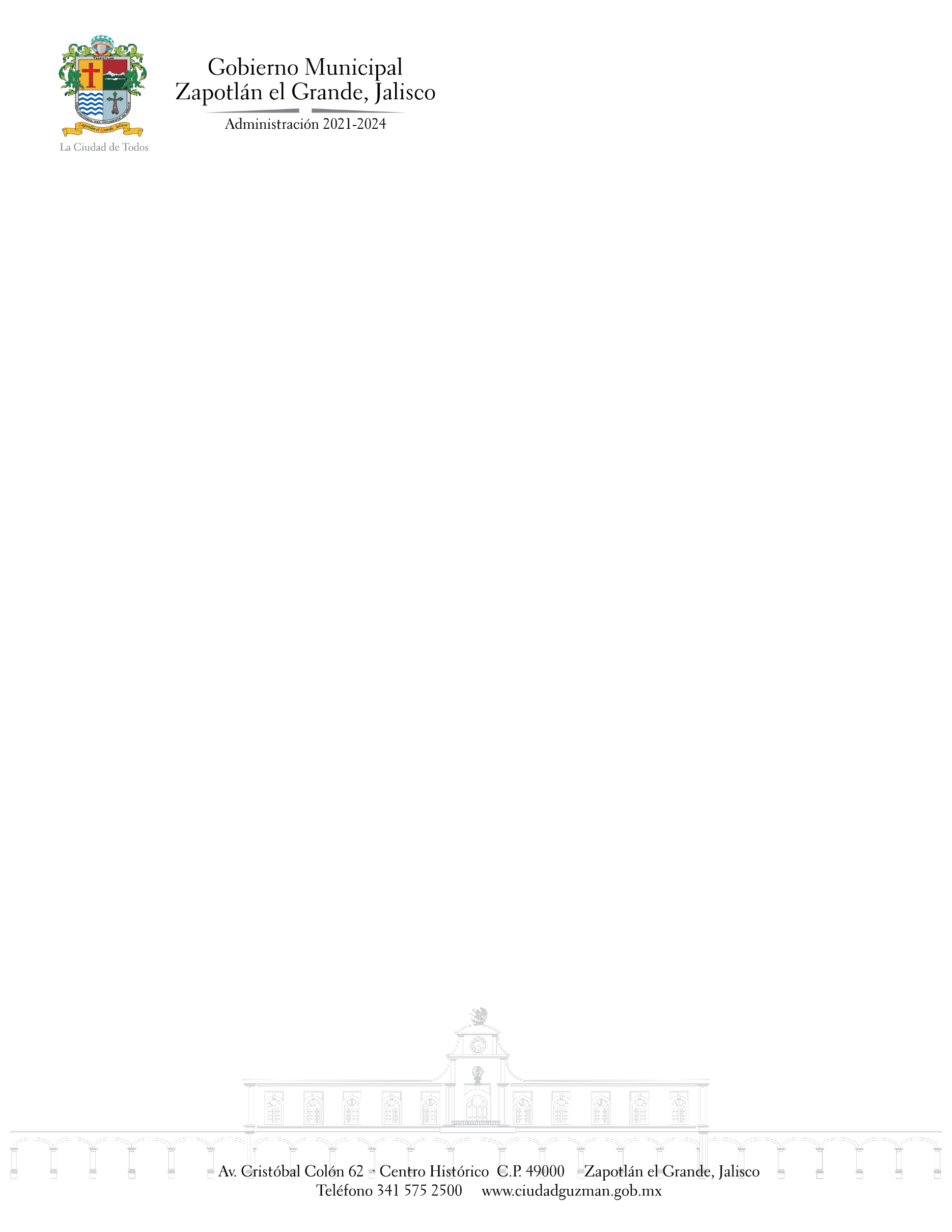 SESIÓN ORDINARIA No. 5TERCERA PARTEDE LA COMISION EDILICIA PERMANENTE DE REGLAMENTOS Y GOBERNACIONTEMA: ANALISIS Y ESTUDIO DE PROPUESTAS PARA LA “CREACIÓN DE NUEVO REGLAMENTO ORGÁNICO DE LA ADMINISTRACIÓN PÚBLICA MUNICIPAL DE ZAPOTLAN EL GRANDE; JALISCO”, PARA SU RESPECTIVA DICTAMINACIÓN.Se llevará a cabo en Ciudad Guzmán, Municipio de Zapotlán el Grande, Jalisco la continuidad de la Sesión Ordinaria No. 5 de la Comisión Edilicia Permanente de Reglamentos y Gobernación, programada para el día 17 del mes de noviembre del año 2022, a las 12:00 horas, en la Sindicatura ubicada en planta alta, al interior de la Presidencia Municipal, para lo cual fueron convocados por parte de la Lic. Magali Casillas Contreras, Presidenta de esta Comisión, a través del oficio No. 1437/2022 de regidores, a los ediles integrantes de la Comisión de Reglamentos y Gobernación que se mencionan a continuación: Mtra. Tania Magdalena Bernardino Juárez, Mtra. Betsy Magaly Campos Corona, Lic. Sara Moreno Ramírez, Lic. Jorge de Jesús Juárez Parra, de la Comisión de la Administración Pública y de Gobierno: Mtro. Alejandro Barragán Sánchez, Lic. Mónica Reynoso Romero y Lic. Jorge de Jesús Juárez.Con la finalidad de hacer de conocimiento y en su caso solicitar la transmisión y publicación de lo que, de acuerdo a sus obligaciones, facultades y/o atribuciones corresponda, se extendió invitación al Director de Comunicación Social, Lic. Ulises Isaí Llamas Márquez y al Director de la Unidad de Transparencia y Acceso a la Información Pública Municipal, Lic. Francisco Froylan Candelario Morales.Lo anterior con fundamento en lo establecido por el artículo 115 Constitucional, 27 de la Ley de Gobierno y la Administración Pública del Estado de Jalisco; así mismo de conformidad con los artículos 37, 38, y 40 al 49, y demás relativos y aplicables del Reglamento Interior del Ayuntamiento de Zapotlán el Grande, Jalisco.